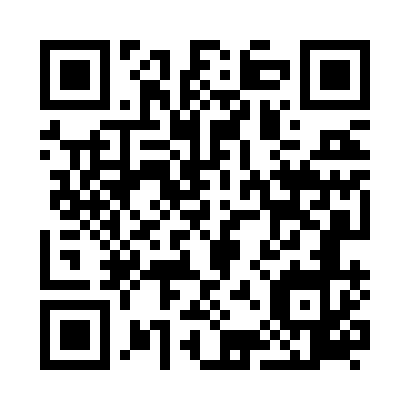 Prayer times for Arnalha, PortugalWed 1 May 2024 - Fri 31 May 2024High Latitude Method: Angle Based RulePrayer Calculation Method: Muslim World LeagueAsar Calculation Method: HanafiPrayer times provided by https://www.salahtimes.comDateDayFajrSunriseDhuhrAsrMaghribIsha1Wed4:526:321:276:218:239:572Thu4:506:311:276:218:249:593Fri4:486:301:276:228:2510:004Sat4:476:291:276:228:2610:015Sun4:456:281:276:238:2710:036Mon4:446:271:276:238:2710:047Tue4:426:261:276:248:2810:058Wed4:416:251:276:258:2910:079Thu4:396:241:276:258:3010:0810Fri4:386:231:276:268:3110:0911Sat4:366:221:276:268:3210:1112Sun4:356:211:276:278:3310:1213Mon4:336:201:276:278:3410:1314Tue4:326:191:276:288:3510:1515Wed4:316:181:276:288:3610:1616Thu4:296:171:276:298:3710:1717Fri4:286:161:276:298:3810:1918Sat4:276:151:276:308:3810:2019Sun4:266:151:276:308:3910:2120Mon4:246:141:276:308:4010:2321Tue4:236:131:276:318:4110:2422Wed4:226:121:276:318:4210:2523Thu4:216:121:276:328:4310:2624Fri4:206:111:276:328:4310:2725Sat4:196:111:276:338:4410:2926Sun4:186:101:276:338:4510:3027Mon4:176:091:276:348:4610:3128Tue4:166:091:286:348:4710:3229Wed4:156:081:286:358:4710:3330Thu4:146:081:286:358:4810:3431Fri4:146:081:286:358:4910:35